Картотека дидактических и подвижных игр для детей  по правилам дорожного движения.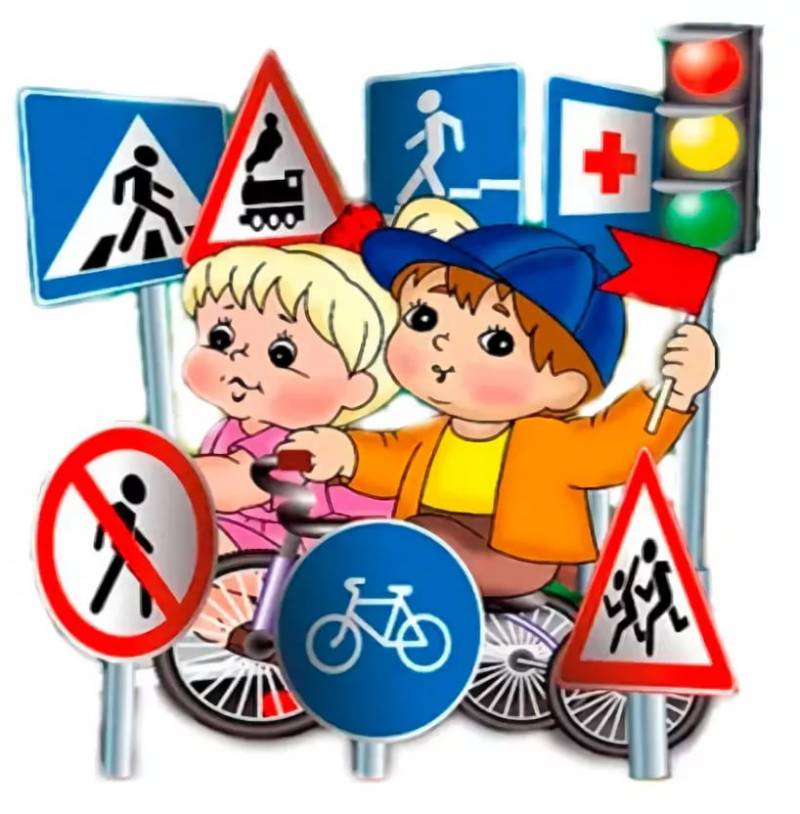 «Угадай транспорт» Цель: закрепить представления детей о транспорте, умение по описаниюузнавать предметы; развивать смекалку, быстроту мышления и речевуюактивность.Материал: картинки (карточки) с изображением транспорта.Ход игры: Воспитатель загадывает детям загадки о видах транспорта. Ктопервым из детей отгадает, о каком транспорте идет речь в загадке, получаеткартинку с его изображением. У кого в конце игры будет больше картинок, тот ипобедитель.«Подумай – отгадай»Цель: уточнить представления о транспорте и правилах дорожного движения;активизировать процессы мышления, внимания и речи детей; воспитыватьсообразительность и находчивость.Материал: фишки.Ход игры: Воспитатель задает вопросы детям. Кто из детей знает правильныйответ, поднимает руку. Кто первым ответит правильно, получает фишку.Выигрывает тот, кто получил больше фишек за правильные ответы.Вопросы:- Сколько колес у легкового автомобиля? (4)- Сколько человек могут ехать на одном велосипеде? (1)- Кто ходит по тротуару? (пешеход)- Кто управляет автомобилем? (Водитель)- Как называется место пересечения двух дорог? (Перекресток)- Для чего нужна проезжая часть? (Для движения транспорта)- По какой стороне проезжей части движется транспорт? (По правой)- Что может произойти, если пешеход или водитель нарушил правила дорожногодвижения? (Авария или ДТП) - Какой свет верхний на светофоре? (Красный)- Сколько сигналов у светофора? (Три)- На какое животное похож пешеходный переход? (На зебру)- Какие машины оборудованы специальными звуковыми и световымисигналами?(«Скорая помощь», пожарная и полицейская машины)- Что держит в руке инспектор ГИБДД? (Жезл)- Где нужно играть, чтобы не подвергаться опасности? (Во дворе, на детскойплощадке).«Собери знак» Цель: закрепить знания детей о дорожных знаках и ПДД; развивать логическоемышление, внимательность; воспитывать культуру безопасного поведения детейна дороге и в общественных местах.Материал: в конвертах пазлы – дорожные знаки, фишки.Ход игры: Воспитатель рассаживает детей по экипажам и по общей команде(сигнал свистка) дети открывают конверты и складывают свои знаки из частей(пазлы). Через 5 - 7 минут игра прекращается. Сколько знаков собраноправильно, столько очков получает команда. Можно заработать идополнительные очки, если игроки правильно ответят, как называется знак икакое он имеет значение. За правильный ответ воспитатель дает экипажу фишку.«Красный - зеленый»Цель: закрепить представления детей о дорожных знаках; развивать внимание,логическое мышление, сообразительность, находчивость.Материал: два мяча красного и зеленого цвета.Ход игры: Нужно взять два мяча – зелѐный и красный. Воспитатель даетребенку в руку красный мяч, ребѐнок – называет запрещающий знак. Еслизелѐный мяч, называет знак разрешающий, предписывающий. Не называет –выбывает из игры.  «Автомульти» Цель: учить соотносить сказочного персонажа и его транспортного средства,правильно называть, развивать память, мышление, сообразительность.Ход игры: Детям предлагается ответить на вопросы из мультфильмов и сказок,в которых упоминаются транспортные средства.1. На чѐм ехал Емеля к царю во дворец? (На печке)2. Любимый двухколѐсный вид транспорта кота Леопольда? (Велосипед)3. Чем смазывал свой моторчик Карлсон, который живѐт на крыше? (Вареньем)4. Какой подарок сделали родители дяди Федора почтальону Печкину?(Велосипед)5. Во что превратила добрая фея тыкву для Золушки? (В карету)6. На чѐм летал старик Хоттабыч? (На ковре-самолѐте)7. Личный транспорт Бабы-Яги? (Ступа)8. На чѐм поехал в Ленинград человек рассеянный с улицы Бассейной? (Напоезде)9. Ехали медведи на велосипеде,А за ними котЗадом наперед,А за ним комарики...На чем летали комарики? (На воздушном шарике.)10. На чѐм катался Кай? (На санках)11. На чѐм летал Барон Мюнхгаузен? (На ядре)12. В чѐм плыли по морю царица с младенцем в «Сказке о царе Салтане»? (Вбочке)«Вопросы и ответы»Цель: закрепить знания о ПДД, дорожных знаках, поведения на улице;развивать мышление, память, сообразительность, речь.Материал: фишки.Ход игры: Воспитатель делит детей на две команды, задает вопросы, детиотвечают, за правильный ответ вручается фишка. Побеждает команда,набравшая большее количество фишек.1. Из каких частей состоит улица? (дорога, тротуар)2. Где можно гулять детям? (во дворе)3. Как надо вести себя в автобусе? (не кричать, тихо)4. Где люди ждут транспорт? (на остановке)5. Где можно переходить дорогу? (светофор, пешеходный переход)6. Назови сигналы светофора? (красный, желтый, зеленый)7. На какой сигнал можно перейти дорогу? (на зеленый)8. С кем можно переходить дорогу? (со взрослыми)9. Как называют человека, управляющего машиной? (водитель)10. Из чего состоит машина? (кузов, кабина, колеса)11. Где ездят машины, где ходят пешеходы? (по дороге, по тротуару)12. Какими бывают дорожные знаки? (запрещающие, предупреждающие,знаки сервиса, информационные, указательные, предписывающие знаки)13. Как нужно обходить автобус? (подождать, когда уедет)14. Назовите виды транспорта? (пассажирский, воздушный, морской,наземный, грузовой, гужевой, специальный и т. д.)«Машины»Цель: формировать умение складывать изображение машины из деталейгеометрического конструктора-мозаики, комбинируя различные фигуры,изменяя их положение на плоскости стола; развивать логическое мышление,умение составлять из частей целое.Материал: схемы с изображением машин, состоящих из разных геометрическихфигур (треугольник, прямоугольник, квадрат, круг); детали геометрическогоконструктора – мозаики.Ход игры: Воспитатель вместе с детьми рассматривают из каких частей состоятмашины (кузов, кабина, колеса); какие геометрические фигуры используются(треугольник, прямоугольник, квадрат, круг). Далее воспитатель предлагает издеталей геометрического конструктора – мозаики выложить изображениемашины на плоскости стола, опираясь на схему.“Да, нет” Цель: закрепить правила дорожного движения, поведения в транспорте. Ход игры: Воспитатель задает вопросы, дети хором отвечают “да” или “нет”.  I вариант: Быстрая в горе езда?- Да. Правила знаешь движения?- Да. Вот в светофоре горит красный свет Можно идти через улицу?- Нет. Ну, а зелѐный горит, вот тогда Можно идти через улицу?- Да. Сел в трамвай, но не взял билет. Так поступать полагается?- Нет. Старушка, преклонные очень года, Ты место в трамвае уступишь ей?- Да. Лентяю ты подсказал ответ, Что ж, ты помог ему этим?- Нет. Молодцы, ребята, запомним, Что “нет”, а что “да”, И делать, как нужно, старайтесь всегда! II вариант:Светофор знаком всем детям?Знают все его на свете?Он дежурит у дороги? У него есть руки, ноги?Есть фонарики – три глаза?!Он включает все их сразу?Вот включил он красный светЭто значит, хода нет?На какой идти нам надо?Синий - может быть преградой?А на жѐлтый мы пойдѐм?На зелѐный - запоѐм?Ну, наверное, тогдаНа зелѐный встанем, да?Пробежать на красный можно?Ну, а если осторожно?А гуськом пройти тогда,То, конечно, можно? Да!Верю я глазам, ушамСветофор знаком всем вам!И, конечно, очень радЯ за грамотных ребят!"Отремонтируй светофор"Цель: закреплять знания детей о сигналах светофора.Материал: шаблон светофора, круги красного, желтого, зеленого цвета.Ход игры: Воспитатель объясняет детям, что светофор сломался, необходимоотремонтировать светофор (правильно собрать по цвету). Дети накладываюткруги на готовый шаблон светофора.“ Это я, это я, это все мои друзья!” Цель: закрепить правила дорожного движения, поведения в транспорте. Ход игры: Воспитатель задает вопросы, если дети согласны, то хором отвечают:«Это я, это я, это все мои друзья!», а если не согласны – молчат.Кто из вас, когда спешит,Перед транспортом бежит?Кто из вас идѐт вперѐдТолько там, где переход? (это я, это я...)Знает кто, что красный свет-Это значит - хода нет? (это я, это я...) Кто летит вперѐд так скоро,Что не видит светофора?Знает кто, что свет зелѐныйЭто значит- путь открыт? (это я, это я...)Кто, скажите, из трамваяНа дорогу выбегает?Кто из вас, идя домой,Держит путь по мостовой? (это я, это я...)Кто из вас в трамвае тесномУступает взрослым место? (это я, это я...).«Наша улица»Цель: расширять знания детей о правилах поведения пешехода и водителя вусловиях улицы; закрепить представления детей о назначении светофора; учитьдетей различать дорожные знаки (предупреждающие, запрещающие,предписывающие, информационно - указательные), предназначенные дляводителей и пешеходовМатериал: макет улицы с домами, перекрестком; автомобили (игрушки); куклы- пешеходы; куклы - водители; светофор (игрушка); дорожные знаки, деревья(макеты). Игра проводится на макете.Ход игры: С помощью кукол дети по заданию педагога разыгрывают различные дорожные ситуации.  «Где мое место?»Цель: закреплять знание знаков дорожного движения, развивать мышление,внимание, память, речь.Материал: крупный строительный материал (кубики, кирпичики, призмы,конусы, цилиндры и др.) для конструирование дороги, расстановка на дорогепредупреждений (школа, столовая, ремонт дороги и т.п.), соответствующихизученным знакам дорожного движения.Ход игры: Задача игроков заменить словесные предупреждения на нужныезнаки. Игра может проводиться в двух вариантах.1. Один игрок расставляет знаки, остальные оценивают правильность.2. Два игрока соревнуются, кто быстрее и правильнее расставит знаки.«Путаница»Цель: закреплять знание знаков дорожного движения, развивать мышление,внимание, память, речь.Материал: строительный материал (кубики, кирпичики, призмы и др.),дорожные знаки, волшебные шапочки.Подготовка к игре: Воспитатель заранее конструирует дорогу и расставляетзнаки неправильно (около «Зебры» знак «Скользкая дорога» и т.д.) Затемрассказывает детям историю про то, как злые «духи» решили навести в городебеспорядок и просит помочь исправить положение.Ход игры: Дети, превратившись в добрых волшебников, расставляют знакиправильно. Объясняют, что делают.«Повороты»Цель: развивать координацию движений рук (вправо, влево), зрительноевнимание, мышление, умение выполнять команду, согласно знака в рукахвоспитателя.Материал: знаки: «Движение прямо», «Движение направо», «Движениеналево», рули.Подготовка к игре: Дети строятся в шеренгу лицом к воспитателю. Если играпроводится подгруппой из 6 человек, то детям раздаются рули. У воспитателязнаки: «Движение прямо», «Движение направо», «Движение налево».Ход игры: Если воспитатель показывает знак «Движение прямо», то детиделают один шаг вперед, если знак «Движение направо» - дети, имитируяповорот руля, поворачивают направо, если знак «Движение налево» - дети,имитируя поворот руля, поворачивают налево.«Угадай знак» Цель: закреплять знания о дорожных знаках, развивать мышление, внимание,наблюдательность. Материал: дорожные знаки, жетоны. Подготовка к игре: Все изученные знаки расставляют на расстоянии друг отдруга. Ход игры: Воспитатель зачитывает словесное описание того, что обозначает тотили иной знак. Дети должны подбежать к нужному знаку. Дети, правильновыбравшие знак, получают жетон. В конце игры подсчитывают у кого сколькожетонов и определяют победителей. «Четвертый лишний» 1. Назовите лишнего участника дорожного движения: Грузовик Дом «Скорая помощь» Снегоуборочная машина2. Назовите лишнее средство транспорта: Легковая машина Грузовая машина Автобус Детская коляска3. Назовите средство транспорта, не относящееся к общественномутранспорту: Автобус Трамвай Грузовик Троллейбус4. Назовите лишний «глаз» светофора: Красный Синий Желтый Зеленый«Игра в мяч» Цель: закрепить знания детей о правилах дорожного движения, дорожныхзнаках.Материал: мяч.Ход игры: Воспитатель с мячом встает в центр круга и бросает ребенку мяч,одновременно задавая вопрос. Тот отвечает и бросает мяч воспитателю. Играпроводится со всеми детьми по очереди.Воспитатель: По дороге кто идет?Ребенок: Пешеход.Воспитатель: Кто машину ведет?Ребенок: Водитель.Воспитатель: Сколько «глаз» у светофора?Ребенок: Три глаза.Воспитатель: Если красный «глаз» горит, то о чем он говорит?Ребенок: Стой и жди.Воспитатель: Если желтый «глаз» горит, то о чем он говорит?Ребенок: Подожди.Воспитатель: Если зеленый «глаз» горит, то о чем он говорит?Ребенок: Можете идти.Воспитатель: Идут наши ножки по пешеходной…Ребенок: Дорожке.Воспитатель: Где мы автобус ждем?Ребенок: На остановке.Воспитатель: Где играем в прятки?Ребенок: На детской площадке.ПОДВИЖНЫЕ ИГРЫ«К своим знакам» Цель: закрепить представления детей о дорожных знаках; развивать внимание,логическое мышление, сообразительность, ориентировку в пространстве.Материал: дорожные знаки.Ход игры: Играющие делятся на группы по 5–7 человек, берутся за руки,образуя круги. В середину каждого круга входит водящий со знаком, объясняяего значение. Далее звучит музыка, дети расходятся по площадке, танцуют.Водящие в это время меняются местами и знаками. По сигналу играющиедолжны быстро найти свой знак и встать в круг. Водящие держат знак надголовой.«Сигналы светофора» Цель: развивать сообразительность, быстроту реакции, внимание, зрительноевосприятие, воспитывать доброжелательное отношение к сверстникам,согласованность и сотрудничество.Материал: мешочек с мячиками красного, желтого, зеленого цвета, стойки.Ход игры: На площадке от старта до финиша расставляют стойки. Играющиекаждой команды встают друг за другом цепочкой у стойки-старта и кладут рукина плечи впереди стоящему. В руках у ведущего игры мешочек с шариками(мячиками) красного, жѐлтого, зелѐного цвета. Капитаны по очереди опускаютруку в мешочек и достают по одному шару. Если капитан достал красный илижѐлтый шар, то команда стоит на месте; зелѐный – передвигается к следующейстойке. Чья команда быстрее придѐт к финишу, та и выиграла.«Где мы были, мы не скажем, на чем ехали покажем»Цель: закрепить знания о видах транспорта, учить детей изображать видытранспорта в команде, с помощью рук, эмоциональной выразительности, звуков,развивать творчество, пластику, сообразительность, находчивость, воспитыватьсогласованность, сотрудничество.Ход игры: Каждая команда решает, какое транспортное средство будетизображать (троллейбус, карету, теплоход, паровоз, вертолѐт). Представлениетранспортного средства должно проходить без комментария. Команда соперникаотгадывает задуманное. Задание можно усложнить, предложив командеконкретный вид транспорта.«Грузовики»Цель: развивать ловкость, скорость, быстроту реакции, точность движений,согласованность и сотрудничество в команде.Материал: рули, мешочки с песком для каждой команды и две стойки.Ход игры: Первые участники команд держат в руках руль, на головы импомещается мешочек с песком – груз. После старта участники обегают вокругсвоей стойки и передают руль и груз следующему участнику. Побеждаеткоманда, первой выполнившая задание и не уронившая груз.«Трамваи»Цель: развивать ловкость, скорость, быстроту реакции, точность движений,согласованность и сотрудничество в команде.Материал: потребуется по одному обручу для каждой команды и по однойстойке.Ход игры: Участники в каждой команде делятся на пары: первый – водитель,второй – пассажир. Пассажир находится в обруче. Задача участников как можноскорее обежать вокруг стойки и передать обруч следующей паре участников.Побеждает команда, первой выполнившая задание.«Добеги до знака» Цель: упражнять детей в запоминании дорожных знаков, развивать память,сообразительность, быстроту реакции, скорость, ориентировку в пространстве.Материал: дорожные знаки.Ход игры: По сигналу воспитателя ребенок бежит к дорожному знаку, которыйназывает воспитатель. Если ребенок ошибается в выборе знака, то онвозвращается в конец колонны.«Светофор» Цель: учить соотносить действия с цветом светофора, развивать внимание,зрительное восприятие, мышление, сообразительность. Материал: круги красного, желтого, зеленого цвета. Ход игры: Воспитатель показывает кружок, а дети выполняете действия:I вариант:- красный – молчат;- желтый – хлопают в ладоши;- зеленый – топают ногами. II вариант:– на красный цвет – делают шаг назад,– на желтый – приседают,– на зелѐный – маршируют на месте.«Стоп - Идите»Цель: развивать ловкость, скорость, быстроту реакции, точность движений,слуховое и зрительное внимание.Материал: макет светофора.Ход игры: Дети игроки располагаются по одну сторону помещения, а водящийс пешеходным светофором в руках - по другую. Игроки по сигналу светофора«Идите» начинают двигаться в сторону водящего. По сигналу «Стоп» замирают.По сигналу «Идите» продолжаю движение. Тот, кто первым достигнетводящего, побеждает и занимает его место. Двигаться игроки могут бегом или внебольших помещениях «лилипутиками», переставляя ногу на длину ступнипятка к носку. «Птицы и автомобиль»Цель: развивать ловкость, скорость, ориентировку в пространстве, внимание.Материал: руль или игрушечный автомобиль.Ход игры: Дети – птички летают по комнате, взмахивают руками (крыльями).Воспитатель говорит:Прилетели птички,Птички – невелички,Все летали, все летали,(дети бегают, плавно взмахивая руками)Крыльями махали.Так они летали,Крыльями махали.На дорожку прилетали (присаживаются, постукивают пальцами по коленям)Зернышки клевали. Воспитатель берет в руки руль или игрушечный автомобиль и говорит:Автомобиль по улице бежит,Пыхтит, спешит, в рожок трубит.Тра-та-та, берегись, берегись,Тра-та-та, берегись, посторонись! Дети – птички бегут от автомобиля. 